«Любимый праздник – Новый год!»Новый год - самый любимый, добрый, сказочный праздник, который ждут в каждом доме, в каждой семье, и конечно же в детском саду.И, вот наступило долгожданное событие. Дети второй ранней группы «Лучики» пришли на праздник в нарядных новогодних костюмах. Со сказочными героями снеговиком, медведем, лисой, Снегурочкой и Дедом Морозом, они сразу оказались в праздничной атмосфере. Мероприятие прошло с песнями и танцами вокруг нарядной ёлочки. Дети с большим удовольствием играли в игры с героями, кидались "снежками", собирали колечки для медведя. А Дед Мороз и Снегурочка порадовали детей подарками. Несмотря на ранний возраст, праздник прошел эмоционально, весело и задорно, в атмосфере волшебства и исполнения желаний.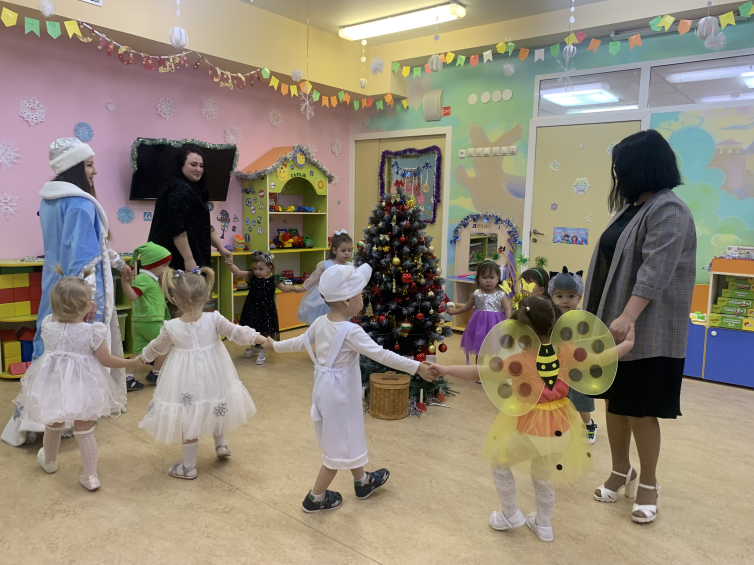 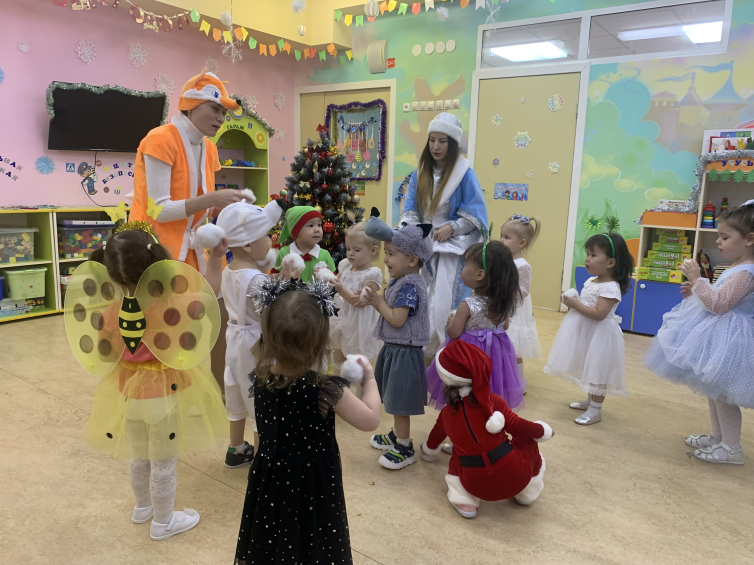 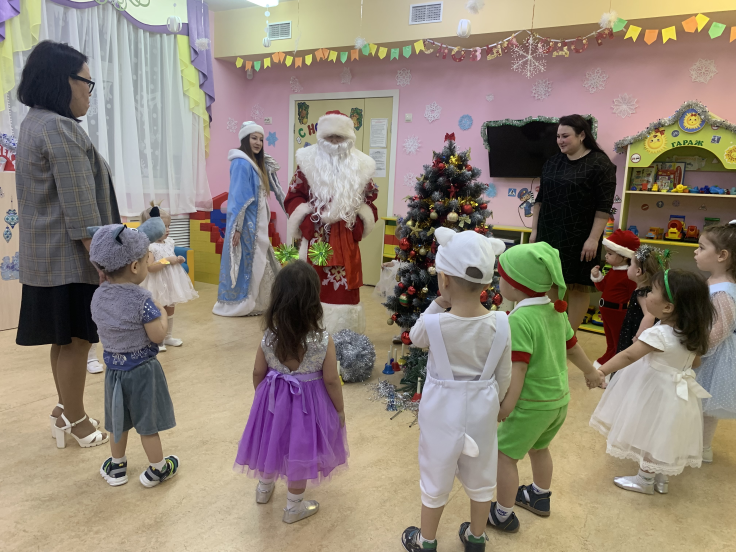 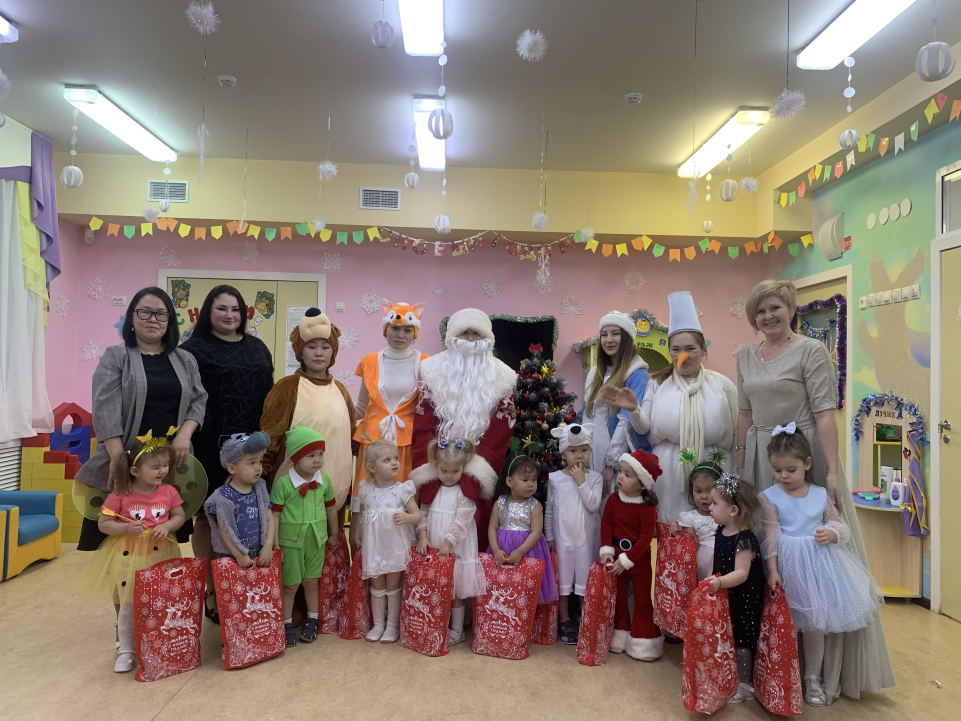 